Dienststelle/Schule:	     	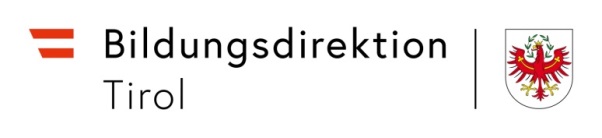 Zeitraum: 	 Wintersemester      		 Sommersemester       		 Zeitraum      	Gemäß § 63 Absatz 3 des Gehaltsgesetzes gebührt diese Vergütung von dem Monat an, in dem der Unterrichtspraktikant seine Tätigkeit an der Schule antritt, bis zu dem Monat, in dem das Unterrichtspraktikum endet oder vorzeitig beendet wird oder der Unterrichtspraktikant einem anderen Betreuungslehrer zugewiesen wird. Für Monate während des Unterrichtsjahres, in denen dem Unterrichtspraktikanten wegen Verhinderung oder vorzeitiger Beendigung des Unterrichtspraktikums kein bzw. nur ein gekürzter Ausbildungsbeitrag zusteht, gebührt keine bzw. nur eine entsprechend gekürzte Vergütung. Wird während eines Monates ein anderer Lehrer mit der Betreuung des Unterrichtspraktikanten im betreffenden Unterrichtsgegenstand betraut, ist die Vergütung für diesen Monat unter den Lehrern entsprechend der Dauer der Betrauung aufzuteilen.Vergütung für Betreuungslehrer von Unterrichtspraktikanten
(für Bundeslehrpersonen)Eingangsstempel der BildungsdirektionBetreuungslehrerBetreuungslehrerUnterrichtspraktikantNachname und VornameAnzahl der Wochen-stundenZeiten für die keine bzw. eine gekürzte Vergütung gebührt(vgl. Erläuterungen unten)NameSAP-PersonalnummerUnterrichtspraktikantNachname und VornameAnzahl der Wochen-stundenZeiten für die keine bzw. eine gekürzte Vergütung gebührt(vgl. Erläuterungen unten)Eingabe durch die Bildungsdirektion		     		Rund-			Ort, Datum	siegel	Unterschrift des Schulleiters / der SchulleiterinSAP-Eingabe:Ergänzende Zahlung (IT 0015), Lohnart 0700für Monat: 				     		Rund-			Ort, Datum	siegel	Unterschrift des Schulleiters / der Schulleiterinbitte einscannen und weiterleiten an die Personalverrechnung		     		Rund-			Ort, Datum	siegel	Unterschrift des Schulleiters / der Schulleiterinzu den Akten		     		Rund-			Ort, Datum	siegel	Unterschrift des Schulleiters / der Schulleiterin